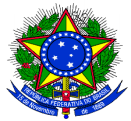 MINISTÉRIO DA EDUCAÇÃOSECRETARIA DE EDUCAÇÃO PROFISSIONAL E TECNOLÓGICAINSTITUTO FEDERAL DE EDUCAÇÃO, CIÊNCIA E TECNOLOGIA DO SUL DE MINAS GERAIS ANEXO IV EDITAL 106/2021 SOLICITAÇÃO DE ALTERAÇÃO NO PROJETO DE E/OU PRORROGAÇÃO DE PRAZO DE EXECUÇÃO DO RECURSOSOLICITAÇÃO(     ) PRORROGAÇÃO DE PRAZO ATÉ: (DATA)(     )ALTERAÇÃO NO PROJETOA) Explique detalhadamente o que será alterado no projeto, quais itens serão removidos, acrescentados ou terão as quantidades alteradas. B) Financeiro: Qual o impacto financeiro da alteração no projeto? Será necessário acréscimo de recurso? Caso necessário, há recurso disponível pelo NIPE/ELITT de seu campus?Obs.: Em hipótese alguma será permitida a troca de recursos de capital por recursos de custeio e vice-versa.C) Justificativa (justifique o motivo da alteração do projeto)Obs.:* Inserir 01 orçamento/cotação do(s) item(ns) acrescentado(s).** Caso haja mais de 02 (duas) alterações, enviar nova Planilha Orçamentária atualizada.*** A alteração só será possível mediante aprovação da DDE/CGPPI/ELITT**** A avaliação da solicitação será feita em até 10 dias úteis, contados a partir da data de recebimento.***** Encaminhar o documento com a autorização de alteração para o responsável pela gestão do recurso em seu campus.(ASSINATURA) Coordenador do projetoIDENTIFICAÇÃO da Empresa JúniorTítulo do projeto Edital Coordenador Campus 